un concombreun radio-réveil (klockradio)un portableun dvdun médecinun téléviseurune touche (tangent)ballon de footfaire la queuementir (=ljuga)tricher (=fuska)détesterl’Arc de Triompheun tapis (=matta)le Coranun litune cravateune assurance(=en försäkring)des lunettesun singe (=apa)Selma Lagerlöfle proviseur (=rektorn)une guitareles Catacombesles chaussettes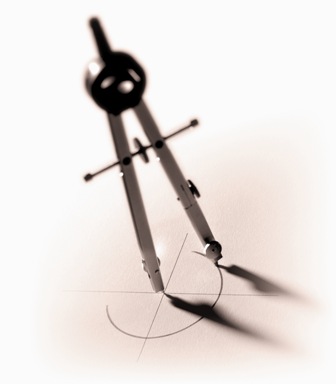 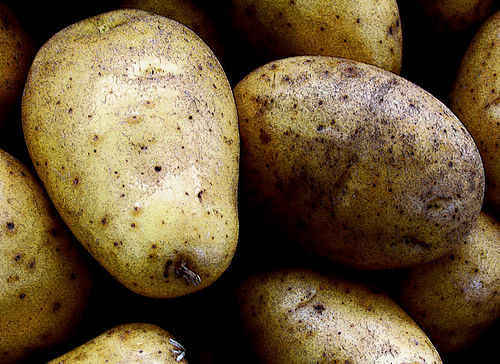 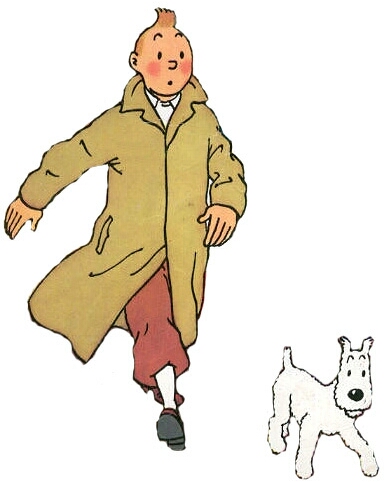 un villagedes pastilles pour la gorgeun store 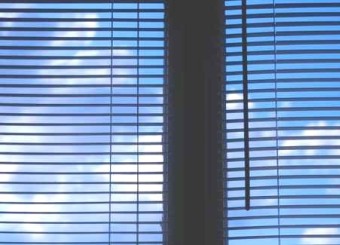 le poivre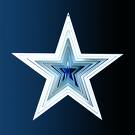 Pippi Långstrump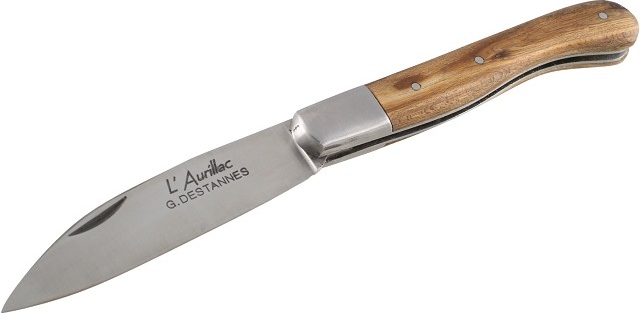 faire la vaissellebeskriv dig själv med 3 meningarbeskriv Sverige med 3 meningarbeskriv detta klassrumberätta något hemskt du har varit med omberätta något kul du har varit med omfråga vad kompisen tycker om mobilerfråga vad kompisen tycker om Gröna Lundberätta vad som händer ute i världenberätta om något som hänt nyligen i Sverigeberätta om din senaste drömberätta om din favoritbokberätta om den sämsta filmen du settpour ou contre la pub à la télé?pour ou contre un président en Suède?pour ou contre l’uniforme à l’école?utan att titta försök berätta vad du har i ditt pennskrin/din ficka/din plånbokberätta vad du skall göra efter skolan idagförklara hur man gör pannkakor